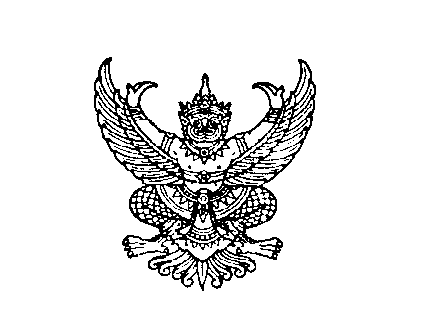 ที่ มท ๐๘19.2/ว ถึง สำนักงานส่งเสริมการปกครองท้องถิ่นจังหวัดทุกจังหวัดมบัญชีแนบท้าย)	ด้วยกรมส่งเสริมการปกครองท้องถิ่นได้รับแจ้งจากมหาวิทยาลัยสงขลานครินทร์ว่า ได้ร่วมกับสำนักงานคณะกรรมการสุขภาพแห่งชาติ และภาคีเครือข่ายการประเมินผลกระทบทางสุขภาพ กำหนดจัด
การประชุมวิชาการแลกเปลี่ยนเรียนรู้การประเมินผลกระทบด้านสุขภาพ พ.ศ. 2566 ขึ้น ระหว่างวันที่ 
9 – 10 สิงหาคม 2566 ณ ศูนย์ประชุมนานาชาติฉลองสิริราชสมบัติครบ 60 ปี มหาวิทยาลัยสงขลานครินทร์ วิทยาเขตหาดใหญ่ โดยมีวัตถุประสงค์เพื่อเผยแพร่ แลกเปลี่ยนองค์ความรู้ ข้อมูลข่าวสาร ประสบการณ์ทำงาน งานวิจัยด้านการประเมินผลกระทบ และเพื่อพัฒนาศักยภาพบุคลากร ภาคีเครือข่ายในการพัฒนาองค์ความรู้ งานวิจัยด้านการประเมินผลกระทบ ตลอดจนพัฒนาชุดความรู้สู่การยกระดับความร่วมมือในการขับเคลื่อนงาน HIA ตามประเด็นจุดเน้นของแต่ละเครือข่ายการประเมินผลกระทบทางสุขภาพ (Node HIA) ของประเทศไทย	กรมส่งเสริมการปกครองท้องถิ่น จึงขอความร่วมมือจังหวัดแจ้งให้องค์กรปกครอง
ส่วนท้องถิ่นประชาสัมพันธ์ให้บุคลากรในสังกัดที่มีความสนใจ เข้าร่วมการประชุมวิชาการดังกล่าว 
และร่วมนำเสนอผลงานวิชาการ ตามวัน เวลาดังกล่าว ทั้งนี้ สามารถดาวน์โหลดเอกสารสิ่งที่ส่งมาด้วย
ได้ที่เว็บไซต์ https://bit.ly/3qzOzoL หรือ QR Code ท้ายหนังสือฉบับนี้						กรมส่งเสริมการปกครองท้องถิ่น							 มิถุนายน  2566 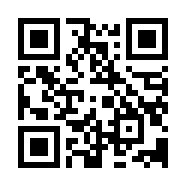 